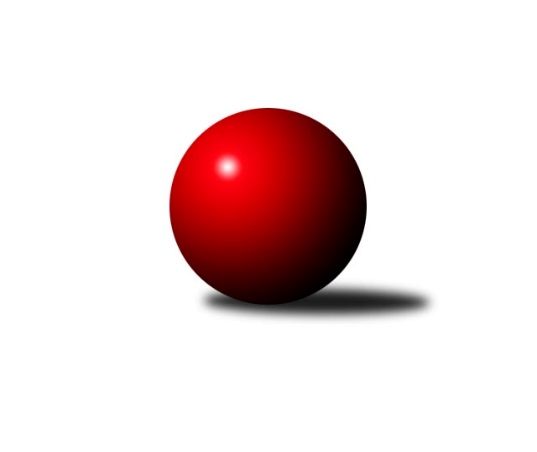 Č.11Ročník 2017/2018	24.11.2017Nejlepšího výkonu v tomto kole: 2652 dosáhlo družstvo: KK Konstruktiva Praha  CMistrovství Prahy 1 2017/2018Výsledky 11. kolaSouhrnný přehled výsledků:SK Sokol Žižkov Praha C	- SK Uhelné sklady Praha B	7:1	2444:2367	8.0:4.0	20.11.TJ Praga Praha A	- SK Meteor Praha A	7:1	2573:2296	11.0:1.0	22.11.PSK Union Praha B	- TJ Sokol Rudná B	6:2	2448:2286	8.0:4.0	22.11.KK Konstruktiva Praha  C	- VŠTJ FS Praha A	7:1	2652:2534	8.0:4.0	23.11.KK Slavoj Praha C	- Sokol Kobylisy A	6:2	2588:2420	8.0:4.0	23.11.TJ Sokol Rudná A	- SK Sokol Žižkov Praha B	2:6	2225:2416	2.0:10.0	24.11.TJ Astra Zahradní Město A	- SK Uhelné sklady Praha A	7:1	2531:2403	9.0:3.0	24.11.Tabulka družstev:	1.	TJ Praga Praha A	11	8	1	2	61.5 : 26.5 	88.5 : 43.5 	 2498	17	2.	TJ Astra Zahradní Město A	11	8	0	3	57.5 : 30.5 	76.0 : 56.0 	 2474	16	3.	KK Slavoj Praha C	11	8	0	3	56.0 : 32.0 	78.0 : 54.0 	 2533	16	4.	SK Meteor Praha A	11	7	0	4	47.0 : 41.0 	63.0 : 69.0 	 2372	14	5.	VŠTJ FS Praha A	11	6	1	4	46.0 : 42.0 	71.0 : 61.0 	 2405	13	6.	SK Uhelné sklady Praha A	11	6	0	5	47.5 : 40.5 	69.0 : 63.0 	 2411	12	7.	TJ Sokol Rudná A	11	6	0	5	47.0 : 41.0 	65.5 : 66.5 	 2393	12	8.	KK Konstruktiva Praha  C	11	5	1	5	47.0 : 41.0 	64.5 : 67.5 	 2417	11	9.	Sokol Kobylisy A	11	5	1	5	44.0 : 44.0 	68.0 : 64.0 	 2398	11	10.	SK Sokol Žižkov Praha B	11	5	0	6	41.0 : 47.0 	66.0 : 66.0 	 2439	10	11.	PSK Union Praha B	11	4	0	7	35.0 : 53.0 	56.5 : 75.5 	 2385	8	12.	TJ Sokol Rudná B	11	3	0	8	31.0 : 57.0 	58.5 : 73.5 	 2369	6	13.	SK Uhelné sklady Praha B	11	2	0	9	30.5 : 57.5 	51.5 : 80.5 	 2380	4	14.	SK Sokol Žižkov Praha C	11	2	0	9	25.0 : 63.0 	48.0 : 84.0 	 2339	4Podrobné výsledky kola:	 SK Sokol Žižkov Praha C	2444	7:1	2367	SK Uhelné sklady Praha B	Tomáš Pokorný	 	 161 	 185 		346 	 0:2 	 420 	 	200 	 220		Markéta Míchalová	Vladislav Škrabal	 	 225 	 207 		432 	 2:0 	 398 	 	216 	 182		Adam Rajnoch	Pavel Váňa	 	 218 	 204 		422 	 1:1 	 402 	 	190 	 212		Roman Tumpach	Martin Tožička	 	 204 	 221 		425 	 2:0 	 399 	 	180 	 219		Petr Míchal	Hana Křemenová	 	 193 	 220 		413 	 2:0 	 366 	 	189 	 177		Pavel Černý	Tomáš Kazimour	 	 212 	 194 		406 	 1:1 	 382 	 	174 	 208		Jiří Mudrarozhodčí: Nejlepší výkon utkání: 432 - Vladislav Škrabal	 TJ Praga Praha A	2573	7:1	2296	SK Meteor Praha A	David Kašpar	 	 204 	 219 		423 	 2:0 	 409 	 	198 	 211		Jindra Pokorná	Milan Komorník	 	 217 	 219 		436 	 2:0 	 394 	 	191 	 203		Josef Jurášek	Petr Kašpar	 	 215 	 191 		406 	 1:1 	 410 	 	202 	 208		Zdeněk Barcal	Rostislav Kašpar	 	 223 	 232 		455 	 2:0 	 362 	 	175 	 187		Vladimír Vošický	Jaroslav Kourek	 	 224 	 210 		434 	 2:0 	 369 	 	193 	 176		Přemysl Šámal	Pavel Janoušek	 	 205 	 214 		419 	 2:0 	 352 	 	166 	 186		Josef Kučerarozhodčí: Nejlepší výkon utkání: 455 - Rostislav Kašpar	 PSK Union Praha B	2448	6:2	2286	TJ Sokol Rudná B	Petr Moravec	 	 208 	 211 		419 	 2:0 	 375 	 	189 	 186		Miroslav Kýhos	Josef Mach	 	 177 	 185 		362 	 0:2 	 406 	 	201 	 205		Pavel Kasal	Pavlína Kašparová	 	 221 	 203 		424 	 2:0 	 358 	 	174 	 184		Adam Lesák	Jarmila Fremrová	 	 217 	 207 		424 	 2:0 	 365 	 	178 	 187		Martin Machulka	Pavel Kantner	 	 196 	 211 		407 	 0:2 	 419 	 	205 	 214		Peter Koščo	Karel Sedláček	 	 200 	 212 		412 	 2:0 	 363 	 	180 	 183		Radek Machulkarozhodčí: Nejlepšího výkonu v tomto utkání: 424 kuželek dosáhli: Pavlína Kašparová, Jarmila Fremrová	 KK Konstruktiva Praha  C	2652	7:1	2534	VŠTJ FS Praha A	Samuel Fujko	 	 199 	 174 		373 	 0:2 	 442 	 	216 	 226		Jiří Piskáček	Petr Tepličanec	 	 222 	 247 		469 	 2:0 	 450 	 	209 	 241		Pavel Jahelka	Petr Barchánek	 	 231 	 224 		455 	 1:1 	 411 	 	186 	 225		Adam Vejvoda	Karel Hybš	 	 231 	 231 		462 	 2:0 	 420 	 	208 	 212		Milan Vejvoda	Michal Ostatnický	 	 230 	 227 		457 	 2:0 	 392 	 	196 	 196		Jan Knyttl	Jan Barchánek	 	 208 	 228 		436 	 1:1 	 419 	 	214 	 205		Miroslav Kochánekrozhodčí: Nejlepší výkon utkání: 469 - Petr Tepličanec	 KK Slavoj Praha C	2588	6:2	2420	Sokol Kobylisy A	Stanislav ml. Březina ml.	 	 240 	 202 		442 	 1:1 	 420 	 	197 	 223		Ladislav Kroužel	Petra Sedláčková	 	 218 	 229 		447 	 2:0 	 401 	 	205 	 196		Jaroslav Žítek	Boris Búrik	 	 151 	 203 		354 	 1:1 	 397 	 	218 	 179		Lubomír Chudoba	Stanislav st. Březina	 	 246 	 232 		478 	 2:0 	 374 	 	191 	 183		Vladimír Kohout	Daniel Prošek	 	 201 	 200 		401 	 0:2 	 427 	 	202 	 225		Karel Mašek	Jindřich Valo	 	 226 	 240 		466 	 2:0 	 401 	 	197 	 204		Pavel Červinkarozhodčí: Nejlepší výkon utkání: 478 - Stanislav st. Březina	 TJ Sokol Rudná A	2225	2:6	2416	SK Sokol Žižkov Praha B	Jiří Spěváček	 	 177 	 205 		382 	 1:1 	 380 	 	190 	 190		Josef Gebr	Martin Berezněv	 	 156 	 181 		337 	 0:2 	 436 	 	229 	 207		Jan Neckář	Zdeněk Mora	 	 178 	 172 		350 	 0:2 	 403 	 	195 	 208		Bohumil Strnad	Vlastimil Bachor	 	 212 	 193 		405 	 1:1 	 364 	 	213 	 151		Karel Bubeníček	Jaromír Bok	 	 192 	 187 		379 	 0:2 	 389 	 	194 	 195		Miloslav Všetečka	Pavel Strnad	 	 198 	 174 		372 	 0:2 	 444 	 	221 	 223		Martin Lukášrozhodčí: Nejlepší výkon utkání: 444 - Martin Lukáš	 TJ Astra Zahradní Město A	2531	7:1	2403	SK Uhelné sklady Praha A	Marek Šveda	 	 220 	 235 		455 	 1:1 	 453 	 	214 	 239		Zbyněk Sedlák	Vojtěch Kostelecký	 	 231 	 208 		439 	 2:0 	 396 	 	198 	 198		Bohumil Bazika	Jaroslav Dryák	 	 211 	 219 		430 	 2:0 	 394 	 	203 	 191		Antonin Knobloch	Radek Fiala	 	 206 	 196 		402 	 1:1 	 380 	 	180 	 200		Miroslav Plachý	Daniel Veselý	 	 180 	 214 		394 	 1:1 	 400 	 	202 	 198		Martin Novák	Tomáš Hroza	 	 190 	 221 		411 	 2:0 	 380 	 	183 	 197		Jan Hloušekrozhodčí: Nejlepší výkon utkání: 455 - Marek ŠvedaPořadí jednotlivců:	jméno hráče	družstvo	celkem	plné	dorážka	chyby	poměr kuž.	Maximum	1.	Stanislav st. Březina 	KK Slavoj Praha C	454.58	301.3	153.3	2.4	4/4	(515)	2.	Pavel Červinka 	Sokol Kobylisy A	444.75	293.6	151.1	2.3	6/6	(477)	3.	Jindřich Valo 	KK Slavoj Praha C	439.21	292.7	146.5	4.5	4/4	(486)	4.	Martin Lukáš 	SK Sokol Žižkov Praha B	438.13	292.9	145.3	4.4	6/6	(483)	5.	Rostislav Kašpar 	TJ Praga Praha A	431.83	294.3	137.5	2.8	5/5	(463)	6.	Stanislav ml. Březina  ml.	KK Slavoj Praha C	428.70	297.6	131.1	6.8	4/4	(457)	7.	Petr Tepličanec 	KK Konstruktiva Praha  C	423.58	286.3	137.3	5.2	6/6	(488)	8.	Tomáš Keller 	TJ Sokol Rudná B	423.40	289.8	133.6	7.0	5/6	(445)	9.	Pavel Janoušek 	TJ Praga Praha A	422.67	287.5	135.2	6.0	5/5	(470)	10.	Vlastimil Bachor 	TJ Sokol Rudná A	422.33	296.1	126.2	7.3	6/6	(451)	11.	Michal Ostatnický 	KK Konstruktiva Praha  C	421.88	285.1	136.8	3.9	4/6	(492)	12.	Jan Barchánek 	KK Konstruktiva Praha  C	420.92	294.0	126.9	5.0	6/6	(483)	13.	Miloslav Všetečka 	SK Sokol Žižkov Praha B	420.90	293.3	127.6	4.8	5/6	(457)	14.	Jaroslav Kourek 	TJ Praga Praha A	420.79	283.8	137.0	4.0	4/5	(450)	15.	Karel Mašek 	Sokol Kobylisy A	420.58	283.4	137.1	4.2	6/6	(457)	16.	Pavel Jahelka 	VŠTJ FS Praha A	419.37	287.9	131.5	5.5	6/6	(451)	17.	Daniel Veselý 	TJ Astra Zahradní Město A	418.67	287.6	131.1	4.8	6/6	(451)	18.	Petr Kašpar 	TJ Praga Praha A	416.80	282.3	134.5	5.5	5/5	(446)	19.	Petr Beneda 	KK Slavoj Praha C	415.88	285.7	130.2	7.9	4/4	(471)	20.	Pavel Váňa 	SK Sokol Žižkov Praha C	414.97	283.6	131.3	6.3	6/6	(477)	21.	Marek Šveda 	TJ Astra Zahradní Město A	414.83	291.0	123.9	7.3	6/6	(455)	22.	Antonin Knobloch 	SK Uhelné sklady Praha A	413.77	291.0	122.7	6.2	5/5	(460)	23.	Zdeněk Barcal 	SK Meteor Praha A	413.37	289.6	123.7	5.1	5/5	(468)	24.	Karel Hybš 	KK Konstruktiva Praha  C	410.50	282.1	128.5	5.6	4/6	(466)	25.	Zbyněk Sedlák 	SK Uhelné sklady Praha A	409.89	289.1	120.8	6.7	5/5	(453)	26.	Miroslav Míchal 	SK Uhelné sklady Praha B	409.16	288.9	120.2	7.6	5/6	(430)	27.	Radek Fiala 	TJ Astra Zahradní Město A	408.75	283.5	125.3	7.4	6/6	(456)	28.	Petr Moravec 	PSK Union Praha B	408.42	291.2	117.2	6.9	6/7	(430)	29.	Jaroslav Dryák 	TJ Astra Zahradní Město A	407.47	283.3	124.2	8.8	6/6	(432)	30.	Jiří Spěváček 	TJ Sokol Rudná A	407.17	283.2	124.0	6.9	5/6	(429)	31.	Miroslav Plachý 	SK Uhelné sklady Praha A	405.40	284.7	120.7	9.3	5/5	(449)	32.	Martin Novák 	SK Uhelné sklady Praha A	404.80	281.7	123.2	8.3	4/5	(435)	33.	Radek Machulka 	TJ Sokol Rudná B	404.63	281.8	122.8	5.4	4/6	(460)	34.	David Kašpar 	TJ Praga Praha A	404.50	287.3	117.2	7.0	5/5	(450)	35.	Adam Vejvoda 	VŠTJ FS Praha A	404.25	278.9	125.3	6.0	6/6	(483)	36.	Anna Sailerová 	SK Sokol Žižkov Praha B	403.70	280.5	123.2	5.5	5/6	(458)	37.	Jiří Piskáček 	VŠTJ FS Praha A	403.40	286.5	116.9	8.7	6/6	(463)	38.	Karel Sedláček 	PSK Union Praha B	402.69	281.5	121.2	6.9	7/7	(438)	39.	Josef Gebr 	SK Sokol Žižkov Praha B	401.93	281.0	121.0	7.2	6/6	(443)	40.	Jiří Mudra 	SK Uhelné sklady Praha B	401.88	275.8	126.0	7.8	5/6	(449)	41.	Lubomír Chudoba 	Sokol Kobylisy A	401.81	283.9	117.9	6.7	6/6	(424)	42.	Pavel Moravec 	PSK Union Praha B	401.50	285.2	116.3	8.1	7/7	(421)	43.	Jaromír Bok 	TJ Sokol Rudná A	401.03	282.4	118.6	7.1	6/6	(455)	44.	Petra Sedláčková 	KK Slavoj Praha C	400.85	284.0	116.8	10.1	4/4	(488)	45.	Daniel Prošek 	KK Slavoj Praha C	399.50	286.1	113.4	10.4	3/4	(434)	46.	Roman Tumpach 	SK Uhelné sklady Praha B	399.39	285.7	113.7	9.7	6/6	(417)	47.	Peter Koščo 	TJ Sokol Rudná B	398.88	280.3	118.6	9.5	6/6	(419)	48.	Petr Šťastný 	KK Slavoj Praha C	398.79	280.3	118.5	8.2	4/4	(430)	49.	Tomáš Hroza 	TJ Astra Zahradní Město A	398.60	286.1	112.5	10.3	6/6	(441)	50.	Jarmila Fremrová 	PSK Union Praha B	397.46	281.8	115.6	8.5	6/7	(457)	51.	Tomáš Kazimour 	SK Sokol Žižkov Praha C	397.30	280.0	117.4	10.1	4/6	(470)	52.	Jan Knyttl 	VŠTJ FS Praha A	397.25	279.0	118.2	8.3	4/6	(468)	53.	Jan Neckář 	SK Sokol Žižkov Praha B	396.47	279.2	117.3	7.8	6/6	(436)	54.	Vladimír Vošický 	SK Meteor Praha A	396.40	272.2	124.2	7.8	5/5	(431)	55.	Milan Vejvoda 	VŠTJ FS Praha A	396.25	276.8	119.4	8.8	6/6	(480)	56.	Michal Bartoš 	TJ Praga Praha A	395.94	265.4	130.6	8.0	4/5	(430)	57.	Petr Míchal 	SK Uhelné sklady Praha B	395.70	278.2	117.5	8.8	6/6	(420)	58.	Pavel Kantner 	PSK Union Praha B	395.43	279.6	115.8	8.8	6/7	(428)	59.	Hana Křemenová 	SK Sokol Žižkov Praha C	395.39	277.8	117.6	6.8	6/6	(445)	60.	Martin Machulka 	TJ Sokol Rudná B	393.40	282.6	110.8	10.3	5/6	(447)	61.	Miroslav Kýhos 	TJ Sokol Rudná B	393.23	281.1	112.1	8.8	6/6	(432)	62.	Miroslav Kochánek 	VŠTJ FS Praha A	393.12	281.9	111.2	8.4	5/6	(448)	63.	Pavel Kasal 	TJ Sokol Rudná B	392.20	279.2	113.0	7.6	5/6	(427)	64.	Zdeněk Mora 	TJ Sokol Rudná A	392.17	279.5	112.7	8.3	6/6	(422)	65.	Pavel Strnad 	TJ Sokol Rudná A	392.14	281.1	111.1	10.6	6/6	(445)	66.	Petr Barchánek 	KK Konstruktiva Praha  C	390.15	282.3	107.9	9.7	5/6	(455)	67.	Karel Bubeníček 	SK Sokol Žižkov Praha B	389.58	274.6	114.9	9.7	6/6	(430)	68.	Samuel Fujko 	KK Konstruktiva Praha  C	388.88	279.9	109.0	9.8	6/6	(444)	69.	Tomáš Pokorný 	SK Sokol Žižkov Praha C	388.08	276.3	111.8	10.9	6/6	(410)	70.	Jaroslav Žítek 	Sokol Kobylisy A	386.14	273.0	113.2	8.7	6/6	(421)	71.	Josef Mach 	PSK Union Praha B	385.07	284.2	100.9	11.6	7/7	(419)	72.	Pavel Černý 	SK Uhelné sklady Praha B	384.44	276.9	107.6	9.6	6/6	(466)	73.	Tomáš Dvořák 	SK Uhelné sklady Praha A	382.45	279.0	103.5	12.9	4/5	(436)	74.	Josef Jurášek 	SK Meteor Praha A	382.34	267.4	114.9	12.8	5/5	(432)	75.	Jan Hloušek 	SK Uhelné sklady Praha A	382.08	275.0	107.1	9.2	4/5	(413)	76.	Josef Kučera 	SK Meteor Praha A	379.77	270.8	109.0	11.5	5/5	(460)	77.	Adam Rajnoch 	SK Uhelné sklady Praha B	379.40	273.7	105.7	9.5	5/6	(422)	78.	Petr Opatovský 	SK Sokol Žižkov Praha C	378.06	268.2	109.9	8.3	4/6	(426)	79.	Přemysl Šámal 	SK Meteor Praha A	377.24	272.6	104.6	9.6	5/5	(442)	80.	Miroslav Klement 	KK Konstruktiva Praha  C	375.21	278.2	97.0	13.7	6/6	(440)	81.	Jiří Váňa 	SK Sokol Žižkov Praha C	373.40	266.0	107.4	8.8	5/6	(406)	82.	Vladimír Kohout 	Sokol Kobylisy A	370.80	266.4	104.4	12.5	6/6	(404)	83.	Ladislav Kroužel 	Sokol Kobylisy A	362.60	268.3	94.3	12.4	5/6	(420)	84.	Adam Lesák 	TJ Sokol Rudná B	357.69	263.9	93.8	12.3	4/6	(367)		Luboš Kocmich 	VŠTJ FS Praha A	465.00	313.0	152.0	8.0	1/6	(465)		Miloslav Dušek 	SK Uhelné sklady Praha A	457.00	305.0	152.0	4.0	1/5	(457)		Petr Seidl 	TJ Astra Zahradní Město A	445.00	302.0	143.0	5.0	1/6	(445)		Radovan Šimůnek 	TJ Astra Zahradní Město A	442.33	296.0	146.3	4.3	3/6	(458)		Vojtěch Kostelecký 	TJ Astra Zahradní Město A	439.00	296.0	143.0	6.0	1/6	(439)		František Rusin 	TJ Astra Zahradní Město A	439.00	300.0	139.0	3.5	2/6	(440)		Josef Tesař 	SK Meteor Praha A	425.61	295.9	129.7	8.6	3/5	(503)		Vladislav Škrabal 	SK Sokol Žižkov Praha C	425.50	303.0	122.5	9.5	2/6	(432)		Jindra Pokorná 	SK Meteor Praha A	424.50	292.6	131.9	8.4	3/5	(462)		Ludmila Erbanová 	TJ Sokol Rudná A	424.00	289.0	135.0	2.0	1/6	(424)		Libor Novák 	SK Uhelné sklady Praha A	423.00	295.0	128.0	6.0	1/5	(423)		Markéta Míchalová 	SK Uhelné sklady Praha B	420.00	290.0	130.0	8.0	1/6	(420)		Bohumil Strnad 	SK Sokol Žižkov Praha C	416.67	291.3	125.3	7.0	3/6	(441)		Stanislava Sábová 	SK Uhelné sklady Praha A	416.00	293.0	123.0	5.0	1/5	(416)		Milan Komorník 	TJ Praga Praha A	414.10	288.3	125.8	6.0	3/5	(439)		Lukáš Vacek 	SK Sokol Žižkov Praha C	414.00	291.0	123.0	10.0	1/6	(414)		Vojtěch Vojtíšek 	Sokol Kobylisy A	411.00	291.0	120.0	6.5	2/6	(420)		Lenka Špačková 	SK Sokol Žižkov Praha B	410.00	290.5	119.5	8.5	1/6	(419)		Vlastimil Bočánek 	SK Uhelné sklady Praha B	409.67	283.0	126.7	6.8	3/6	(416)		Jiří Škoda 	VŠTJ FS Praha A	409.00	278.5	130.5	8.0	2/6	(443)		Jarmila Zimáková 	TJ Sokol Rudná A	408.00	278.0	130.0	11.0	1/6	(408)		Martin Kovář 	TJ Praga Praha A	406.00	264.0	142.0	5.0	1/5	(406)		Zbyněk Lébl 	KK Konstruktiva Praha  C	404.00	284.5	119.5	8.5	2/6	(415)		Dana Školová 	SK Uhelné sklady Praha B	401.00	286.0	115.0	4.0	1/6	(401)		Bohumil Bazika 	SK Uhelné sklady Praha A	398.83	288.1	110.7	9.6	3/5	(417)		Marek Sedlák 	TJ Astra Zahradní Město A	396.00	263.0	133.0	7.0	1/6	(396)		Tomáš Doležal 	TJ Astra Zahradní Město A	394.50	277.5	117.0	8.5	1/6	(404)		Petr Zelenka 	TJ Sokol Rudná A	394.00	284.6	109.4	11.0	3/6	(415)		Petr Štěrba 	SK Sokol Žižkov Praha B	393.00	280.0	113.0	11.0	1/6	(393)		Karel Novotný 	TJ Sokol Rudná A	391.33	286.3	105.0	10.0	3/6	(398)		Pavlína Kašparová 	PSK Union Praha B	389.19	276.1	113.1	9.6	4/7	(424)		David Knoll 	VŠTJ FS Praha A	387.00	274.0	113.0	11.0	1/6	(387)		Tomáš Kudwes 	TJ Astra Zahradní Město A	385.00	274.0	111.0	9.5	2/6	(399)		Martin Tožička 	SK Sokol Žižkov Praha C	382.67	277.7	105.0	12.0	3/6	(425)		Jiří Novotný 	SK Meteor Praha A	381.00	259.0	122.0	7.5	2/5	(418)		Tomáš Kuneš 	VŠTJ FS Praha A	381.00	263.0	118.0	6.5	2/6	(391)		Martin Povolný 	SK Meteor Praha A	379.00	260.0	119.0	12.0	1/5	(379)		Michal Truksa 	SK Sokol Žižkov Praha B	378.00	263.0	115.0	11.0	1/6	(378)		Petra Koščová 	TJ Sokol Rudná B	377.20	270.9	106.3	10.2	3/6	(415)		Evžen Bartaloš 	SK Sokol Žižkov Praha B	375.00	278.0	97.0	15.0	1/6	(375)		Boris Búrik 	KK Slavoj Praha C	373.00	263.3	109.7	12.7	1/4	(385)		Jan Mařánek 	TJ Sokol Rudná A	365.25	266.5	98.8	12.3	2/6	(375)		Martin Berezněv 	TJ Sokol Rudná A	336.50	251.5	85.0	16.5	2/6	(337)		Jaroslav Hron 	SK Sokol Žižkov Praha C	306.00	231.0	75.0	21.5	2/6	(312)Sportovně technické informace:Starty náhradníků:registrační číslo	jméno a příjmení 	datum startu 	družstvo	číslo startu24837	Přemysl Šámal	22.11.2017	SK Meteor Praha A	9x1561	Adam Vejvoda	23.11.2017	VŠTJ FS Praha A	11x23055	Adam Lesák	22.11.2017	TJ Sokol Rudná B	7x22667	Jindřich Valo	23.11.2017	KK Slavoj Praha C	11x5689	Karel Hybš	23.11.2017	KK Konstruktiva Praha  C	8x20149	Vojtěch Kostelecký	24.11.2017	TJ Astra Zahradní Město A	12x11112	Jiří Spěváček	24.11.2017	TJ Sokol Rudná A	10x5243	Vladimír Vošický	22.11.2017	SK Meteor Praha A	5x1263	Petr Míchal	20.11.2017	SK Uhelné sklady Praha B	10x1324	Karel Sedláček	22.11.2017	PSK Union Praha B	11x1314	Pavel Kantner	22.11.2017	PSK Union Praha B	10x12109	Peter Koščo	22.11.2017	TJ Sokol Rudná B	9x2514	Zdeněk Mora	24.11.2017	TJ Sokol Rudná A	8x2525	Martin Berezněv	24.11.2017	TJ Sokol Rudná A	2x12108	Pavel Kasal	22.11.2017	TJ Sokol Rudná B	7x13269	Vlastimil Bachor	24.11.2017	TJ Sokol Rudná A	10x940	Josef Kučera	22.11.2017	SK Meteor Praha A	10x924	Zdeněk Barcal	22.11.2017	SK Meteor Praha A	11x1272	Miroslav Plachý	24.11.2017	SK Uhelné sklady Praha A	11x1257	Antonín Knobloch	24.11.2017	SK Uhelné sklady Praha A	11x4420	Zbyněk Sedlák	24.11.2017	SK Uhelné sklady Praha A	11x741	Ladislav Kroužel	23.11.2017	Sokol Kobylisy A	10x734	Vladimír Kohout	23.11.2017	Sokol Kobylisy A	10x737	Karel Mašek	23.11.2017	Sokol Kobylisy A	11x736	Lubomír Chudoba	23.11.2017	Sokol Kobylisy A	11x12679	Pavel Červinka	23.11.2017	Sokol Kobylisy A	11x13044	Martin Novák	24.11.2017	SK Uhelné sklady Praha A	8x893	Jan Barchánek	23.11.2017	KK Konstruktiva Praha  C	10x1247	Bohumil Bazika	24.11.2017	SK Uhelné sklady Praha A	8x16267	Jarmila Fremrová	22.11.2017	PSK Union Praha B	9x1192	Rostislav Kašpar	22.11.2017	TJ Praga Praha A	11x15519	Jiří Mudra	20.11.2017	SK Uhelné sklady Praha B	9x787	Pavel Strnad	24.11.2017	TJ Sokol Rudná A	11x15516	Pavel Černý	20.11.2017	SK Uhelné sklady Praha B	11x890	Jan Neckář	24.11.2017	SK Sokol Žižkov Praha B	11x4556	Josef Gebr	24.11.2017	SK Sokol Žižkov Praha B	11x1441	Bohumil Strnad	24.11.2017	SK Sokol Žižkov Praha B	3x1421	Karel Bubeníček	24.11.2017	SK Sokol Žižkov Praha B	9x1446	Miloslav Všetečka	24.11.2017	SK Sokol Žižkov Praha B	9x16297	Tomáš Kazimour	20.11.2017	SK Sokol Žižkov Praha C	8x5011	Martin Lukáš	24.11.2017	SK Sokol Žižkov Praha B	10x19747	Hana Dragounová	20.11.2017	SK Sokol Žižkov Praha C	11x22252	Martin Tožička	20.11.2017	SK Sokol Žižkov Praha C	4x803	Milan Vejvoda	23.11.2017	VŠTJ FS Praha A	11x797	Miroslav Kochánek	23.11.2017	VŠTJ FS Praha A	9x15222	Jan Knyttl	23.11.2017	VŠTJ FS Praha A	9x15223	Pavel Jahelka	23.11.2017	VŠTJ FS Praha A	10x10138	Jiří Piskáček	23.11.2017	VŠTJ FS Praha A	10x11350	Radek Fiala	24.11.2017	TJ Astra Zahradní Město A	11x5116	Petr Tepličanec	23.11.2017	KK Konstruktiva Praha  C	10x10037	Jaromír Žítek	23.11.2017	Sokol Kobylisy A	11x1090	Daniel Prošek	23.11.2017	KK Slavoj Praha C	6x1335	Petra Sedláčková	23.11.2017	KK Slavoj Praha C	9x10206	Pavel Janoušek	22.11.2017	TJ Praga Praha A	11x18612	Markéta Rajnochová	20.11.2017	SK Uhelné sklady Praha B	1x24268	Adam Rajnoch	20.11.2017	SK Uhelné sklady Praha B	10x1089	Jindra Pokorná	22.11.2017	SK Meteor Praha A	9x4431	Pavlína Kašparová	22.11.2017	PSK Union Praha B	7x18519	Petr Kašpar	22.11.2017	TJ Praga Praha A	8x9834	Boris Búrik	23.11.2017	KK Slavoj Praha C	3x14590	Pavel Váňa	20.11.2017	SK Sokol Žižkov Praha C	11x10041	Michal Ostatnický	23.11.2017	KK Konstruktiva Praha  C	8x21646	Josef Mach	22.11.2017	PSK Union Praha B	10x23948	Tomáš Pokorný	20.11.2017	SK Sokol Žižkov Praha C	11x13509	Stanislav Březina ml.	23.11.2017	KK Slavoj Praha C	10x13557	Josef Jurášek	22.11.2017	SK Meteor Praha A	10x1297	Daniel Veselý	24.11.2017	TJ Astra Zahradní Město A	11x18116	Miroslav Kýhos	22.11.2017	TJ Sokol Rudná B	10x14188	Martin Machulka	22.11.2017	TJ Sokol Rudná B	10x14189	Radek Machulka	22.11.2017	TJ Sokol Rudná B	7x14609	Jaromír Bok	24.11.2017	TJ Sokol Rudná A	11x10208	Jan Hloušek	24.11.2017	SK Uhelné sklady Praha A	6x17967	Jaroslav Kourek	22.11.2017	TJ Praga Praha A	10x1061	Stanislav Březina	23.11.2017	KK Slavoj Praha C	11x13626	Milan Komorník	22.11.2017	TJ Praga Praha A	8x23392	Vladislav Škrabal	20.11.2017	SK Sokol Žižkov Praha C	4x17844	Petr Moravec	22.11.2017	PSK Union Praha B	9x1282	Roman Tumpach	20.11.2017	SK Uhelné sklady Praha B	11x6087	Tomáš Hroza	24.11.2017	TJ Astra Zahradní Město A	11x10387	Petr Barchánek	23.11.2017	KK Konstruktiva Praha  C	9x5800	Jaroslav Dryák	24.11.2017	TJ Astra Zahradní Město A	11x5804	Marek Šveda	24.11.2017	TJ Astra Zahradní Město A	10x23136	Samuel Fujko	23.11.2017	KK Konstruktiva Praha  C	11x
Hráči dopsaní na soupisku:registrační číslo	jméno a příjmení 	datum startu 	družstvo	Program dalšího kola:12. kolo28.11.2017	út	10:00	SK Uhelné sklady Praha B - KK Slavoj Praha C	28.11.2017	út	10:00	SK Meteor Praha A - KK Konstruktiva Praha  C	29.11.2017	st	10:00	SK Sokol Žižkov Praha B - TJ Sokol Rudná B	30.11.2017	čt	10:00	SK Uhelné sklady Praha A - SK Sokol Žižkov Praha C	30.11.2017	čt	10:00	VŠTJ FS Praha A - TJ Astra Zahradní Město A	30.11.2017	čt	17:00	Sokol Kobylisy A - PSK Union Praha B	1.12.2017	pá	10:00	TJ Sokol Rudná A - TJ Praga Praha A	Nejlepší šestka kola - absolutněNejlepší šestka kola - absolutněNejlepší šestka kola - absolutněNejlepší šestka kola - absolutněNejlepší šestka kola - dle průměru kuželenNejlepší šestka kola - dle průměru kuželenNejlepší šestka kola - dle průměru kuželenNejlepší šestka kola - dle průměru kuželenNejlepší šestka kola - dle průměru kuželenPočetJménoNázev týmuVýkonPočetJménoNázev týmuPrůměr (%)Výkon7xStanislav st. BřezinaSlavoj C4783xMartin LukášŽižkov B112.794443xPetr TepličanecKonstruktiva C4697xStanislav st. BřezinaSlavoj C112.384786xJindřich ValoSlavoj C4663xPetr TepličanecKonstruktiva C110.924692xKarel HybšKonstruktiva C4622xRostislav KašparPraga A110.884553xMichal OstatnickýKonstruktiva C4571xJan NeckářŽižkov B110.764362xMarek ŠvedaAstra ZMZ A4551xMarek ŠvedaAstra ZMZ A110.69455